Уважаемые жители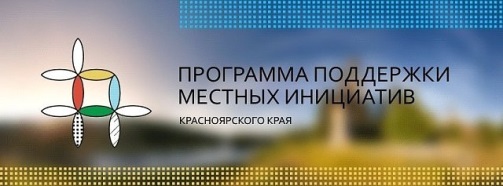 Нагорновского  сельсовета!Представляем Вашему вниманию ПРОГРАММУ ПОДДЕРЖКИ МЕСТНЫХ ИНИЦИАТИВ (ППМИ).ЧТО ТАКОЕ ППМИ?ППМИ – это механизм, позволяющий объединить финансовые ресурсы краевого бюджета, бюджета муниципального образования, средства физических и юридических лиц, и направить их на решение социально-значимых проблем.ОСНОВНЫЕ НАПРАВЛЕНИЯ:-объекты коммунальной инфраструктуры и внешнего благоустройства;-объекты первичных мер пожарной безопасности;- объекты культуры (сельские дома культуры, библиотеками);- детские площадки;- парки;- места отдыха;- спортивные площадки;- площади;- места захоронения.ЭТАПЫ РЕАЛИЗАЦИИ:Проведение предварительных собраний населения для обозначения проблемы и анкетирования.Проведение собрания для обсуждения и выбора актуальной проблемы в проекте. Определение вклада населения и других источников софинансирования проекта.Подготовка и направление заявок.Конкурсный отбор.Реализация проекта.Торжественное открытие.УСЛОВИЯ СОФИНАНСИРОВАНИЯ:85% - краевой бюджет5% - муниципальный бюджет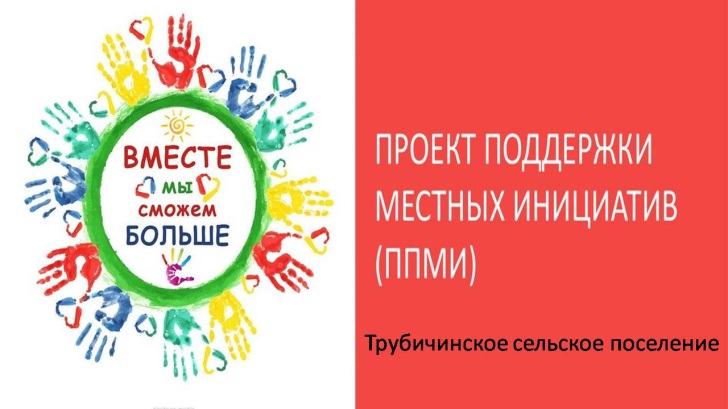                3% - средства граждан 7% - предприниматели села ЧТО НЕОХОДИМО ОТ ЖИТЕЛЕЙ:- желание и вера в победу;- голосование за проект;- определение актива из числа жителей. - участие в общем собрании населения;- вклад в денежной форме или обеспечение нефинансового вклада (труд, материал и пр.).КАК ПОБЕДИТЬ?У Нас есть все шансы! Необходимо только:- пригласить на собрание всех друзей, родных и близких, так как для вступления в проект необходимо 60 жителей присутствующих на собрании. - принять участие в финансировании (денежный вклад: если каждый внесет минимум 50 рублей на общее дело, то мы вместе реализуем проект для всех жителей села);Собрание состоится! 11 декабря в 10.00 часов в здании администрации Сельсовета                                    ГДЕ ВЗЯТЬ ДОПОЛНИТЕЛЬНУЮ ИНФОРМАЦИЮ?Программы поддержки местных инициатив Красноярского края по адресу www.ppmi24.ruБолее подробную информацию о проекте Вы можете получить, обратившись к Аккузиной Галине Константиновне, заместителю главы Нагорновского сельсовета по телефону 8(39142)32-2-48ТОЛЬКО ВМЕСТЕ МЫ СДЕЛАЕМ ЖИЗНЬ В СЕЛЕ КОМФОРТНЕЕ!!!